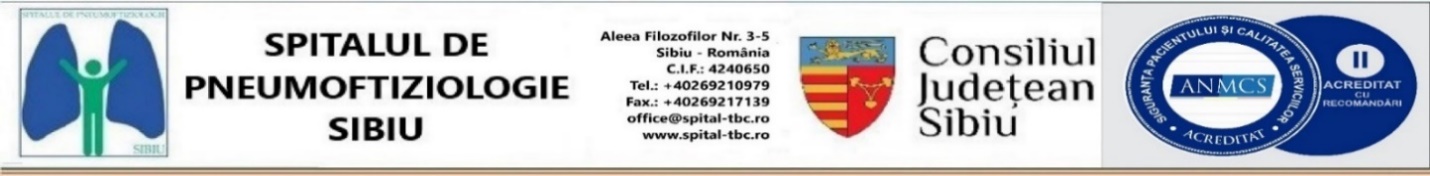 Nr. 1482 din 09.02.2024ANUNȚSPITALUL DE PNEUMOFTIZIOLOGIE SIBIU organizează în conformitate cu prevederile Ordinului M.S. nr. 166/2023 pentru aprobarea metodologiilor privind organizarea şi desfăşurarea concursurilor de ocupare a posturilor vacante şi temporar vacante de medic, medic stomatolog, farmacist, biolog, biochimist şi chimist din unităţile sanitare publice sau din direcţiile de sănătate publică, precum şi a funcţiilor de şef de secţie, şef de laborator şi şef de compartiment din unităţile sanitare fără paturi sau din direcţiile de sănătate publică, respectiv a funcţiei de farmacist - şef în unităţile sanitare publice cu paturi coroborat cu prevederile H.G. nr. 1336/2022 pentru aprobarea Regulamentului - cadru privind organizarea şi dezvoltarea carierei personalului contractual din sectorul bugetar plătit din fonduri publice CONCURS pentru ocuparea următoarelor posturi vacante pe perioadă nedeterminată:1 post medic specialist cu competență în somnologie de nivel I și II în cadrul Secției Clinice Pneumologie I1 post de medic primar cu competență în bronhologie în cadrul Secției Clinice Pneumologie I.Condiții de participare:are cetăţenia română sau cetăţenia unui alt stat membru al Uniunii Europene, a unui stat parte la Acordul privind Spaţiul Economic European (SEE) sau cetăţenia Confederaţiei Elveţiene;cunoaşte limba română, scris şi vorbit;are capacitate de muncă în conformitate cu prevederile Legii nr. 53/2003 - Codul muncii, republicată, cu modificările şi completările ulterioare;are o stare de sănătate corespunzătoare postului pentru care candidează, atestată pe baza adeverinţei medicale eliberate de medicul de familie sau de unităţile sanitare abilitate;îndeplineşte condiţiile de studii, de vechime în specialitate şi, după caz, alte condiţii specifice potrivit cerinţelor postului scos la concurs, inclusiv condiţiile de exercitare a profesiei;nu a fost condamnată definitiv pentru săvârşirea unei infracţiuni contra securităţii naţionale, contra autorităţii, contra umanităţii, infracţiuni de corupţie sau de serviciu, infracţiuni de fals ori contra înfăptuirii justiţiei, infracţiuni săvârşite cu intenţie care ar face o persoană candidată la post incompatibilă cu exercitarea funcţiei contractuale pentru care candidează, cu excepţia situaţiei în care a intervenit reabilitarea;nu execută o pedeapsă complementară prin care i-a fost interzisă exercitarea dreptului de a ocupa funcţia, de a exercita profesia sau meseria ori de a desfăşura activitatea de care s-a folosit pentru săvârşirea infracţiunii sau faţă de aceasta nu s-a luat măsura de siguranţă a interzicerii ocupării unei funcţii sau a exercitării unei profesii;nu a comis infracţiunile prevăzute la art. 1 alin. (2) din Legea nr. 118/2019 privind Registrul naţional automatizat cu privire la persoanele care au comis infracţiuni sexuale, de exploatare a unor persoane sau asupra minorilor, precum şi pentru completarea Legii nr. 76/2008 privind organizarea şi funcţionarea Sistemului Naţional de Date Genetice Judiciare, cu modificările ulterioare, pentru domeniile prevăzute la art. 35 alin. (1) lit. h) din Hotărârea Guvernului nr. 1336/2022 pentru aprobarea Regulamentului - cadru privind organizarea şi dezvoltarea carierei personalului contractual din sectorul bugetar plătit din fonduri publice. Calendar concurs:Acte necesare înscrierii la concurs:Dosarul de înscriere la concurs va cuprinde următoarele acte:formularul de înscriere la concurs;copia de pe diploma de licenţă, certificatul de specialist/primar, copie documente pentru dovedirea competențelor;copie a certificatului de membru al organizaţiei profesionale cu viza pe anul în curs;dovada/înscrisul din care să rezulte că nu i-a fost aplicată una dintre sancţiunile prevăzute la art. 455 alin. (1) lit. e) sau f), la art. 541 alin. (1) lit. d) sau e), respectiv la art. 628 alin. (1) lit. d) sau e) din Legea nr. 95/2006 privind reforma în domeniul sănătăţii, republicată, cu modificările şi completările ulterioare,acte doveditoare pentru calcularea punctajului prevăzut în anexa nr. 3 la ordin;certificat de cazier judiciar sau, după caz, extrasul de pe cazierul judiciar;certificatul de integritate comportamentală din care să reiasă că nu s-au comis infracţiuni prevăzute la art. 1 alin. (2) din Legea nr. 118/2019 privind Registrul naţional automatizat cu privire la persoanele care au comis infracţiuni sexuale, de exploatare a unor persoane sau asupra minorilor, precum şi pentru completarea Legii nr. 76/2008 privind organizarea şi funcţionarea Sistemului Naţional de Date Genetice Judiciare, cu modificările ulterioare, adeverinţă medicală care să ateste starea de sănătate corespunzătoare, eliberată de către medicul de familie al candidatului sau de către unităţile sanitare abilitate cu cel mult 6 luni anterior derulării concursului;copia actului de identitate sau orice alt document care atestă identitatea, potrivit legii, aflate în termen de valabilitate;copia certificatului de căsătorie sau a altui document prin care s-a realizat schimbarea de nume, după caz;curriculum vitae, model comun european. Dosarele de înscriere se  pot depune de luni până vineri între orele  8 – 14 până în data de 28.02.2024 la Serviciul juridic, resurse umane, deservire din cadrul Spitalului de Pneumoftiziologie Sibiu.Documentele prevăzute la lit. d) şi f) sunt valabile 3 luni şi se depun la dosar în termen de valabilitate.Adeverinţa care atestă starea de sănătate conţine, în clar, numărul, data, numele emitentului şi calitatea acestuia, în formatul standard stabilit prin ordin al ministrului sănătăţii. Pentru candidaţii cu dizabilităţi, în situaţia solicitării de adaptare rezonabilă, adeverinţa care atestă starea de sănătate trebuie însoţită de copia certificatului de încadrare într-un grad de handicap, emis în condiţiile legii.Copiile de pe actele prevăzute la lit. b), c), i) şi j), precum şi copia certificatului de încadrare într-un grad de handicap (dacă este cazul) se prezintă însoţite de documentele originale, care se certifică cu menţiunea "conform cu originalul" de către secretarul comisiei de concurs.Documentul prevăzut la lit. f) poate fi înlocuit cu o declaraţie pe propria răspundere privind antecedentele penale. În acest caz, candidatul declarat admis la selecţia dosarelor şi care nu a solicitat expres la înscrierea la concurs preluarea informaţiilor privind antecedentele penale direct de la autoritatea sau instituţia publică competentă cu eliberarea certificatelor de cazier judiciar are obligaţia de a completa dosarul de concurs cu originalul documentului prevăzut la lit. f), anterior datei de susţinere a probei scrise şi/sau probei clinice.Tematica: Tematica de concurs este cea publicată pe site-ul Ministerului Sănătații pentru examenul de medic specialist în specialitatea pneumologie.I.	PROBA SCRISA1.	Anatomia si fiziologia aparatului respirator. 2.	Fiziologia si fiziopatologia respiratiei.3.	Raspunsul imun la nivelul aparatului respirator (mecanisme imune, celule, mediatori).)4.	Diagnosticul bacteriologic in clinica infectiilor respiratorii netuberculoase.5.	Insuficienta respiratorie acuta si cronica.6.	Astmul bronsic.7.	Bronhopneumopatia cronica obstructiva.8.	Pneumopatiile interstitiale si fibrozele pulmonare difuze.9.	Patologia congenitala pulmonara.10.	Sarcoidoza.11.	Infectii respiratorii acute.12.	Bronsiectaziile. 13.	Abcesul pulmonar. 14.	Patologia micotica pulmonara.15.	Parazitoze cu determinare pulmonara.16.	Epidemiologia tuberculozei.17.	Patogenia tuberculozei.18.Tuberculoza primară și complicațiile ei19.	Tuberculoza secundara. 20.	Asociaţii agravante ale tuberculozei cu alte afecţiuni sau stari fiziologice. 21.	Tuberculoza si infectia cu HIV. 22.	Tratamentul tuberculozei (principii, medicamente, tehnica, regimuri). 23.	Masuri de lupta antituberculoasa, programe, organizare, evaluare. 24.	Patologia respiratorie la imunodeprimati. 25.	Micobacteriozele pulmonare. 26. Tumori pulmonare benigne.27.	Tumori pulmonare maligne (primitive si secundare). 28.	Patologia mediastinala. 29.	Cordul pulmonar. 30.	Hipertensiunea arteriala pulmonara. 31.	Edeme pulmonare. 32.	Patologia trombo-embolica pulmonara.33. Sindrom de detresă respiratorie acută.34.	Sindromul apneei in somn.35.	Patologia pleurala.36.	Determinari pulmonare in colagenoze si alte boli sistemice.37.	Patologia pulmonara cu caracter profesional.II. PROBA PRACTICAA) Explorări1.	Evaluarea epidemiologica in pneumologie2.	Examenul bacteriologic microscopic in patologia respiratorie - indicaţii, tehnica, interpretare3.	Examenul microscopic prin culturi in patologia respiratorie - indicatii, tehnica, interpretare 4.	Testarea sensibilitatii bacteriene in patologia respiratorie - indicatii si interpretare.5.	Investigatia radiologica clasica - indicatii si interpretare.6.	Testul tuberculinic - indicatii, tehnica, interpretare7.	Examenul tomodensitometric in patologia toracica - indicatii si interpretare. 8.	Examenul bronhografic, scintigrafia pulmonara si angiografia de contrast - indicatii si interpretare.9.	Toracenteza - indicatii, tehnica, interpretare 10.	Investigatii bioptice si citologice in patologia respiratorie. 11.	Investigatia functionala ventilatorie - indicatii si interpretare. 12.	Investigatia si interventii endoscopice in patologia respiratorie - indicatii, tehnica, interpretare 13.	Tehnici de asistare si resuscitare respiratorie.14.	Electrocardiograma - interpretare buletine. B) Epidemiologia si combaterea tuberculozei 1.	Sistemul informational de inregistrare si evaluare a procesului epidemiologic al tuberculozei. Organizarea fişierului de tuberculoza.2.	Indicatorii epidemiometrici si interpretarea lor.3.	Interpretarea datelor statistice ale endemiei TBC dintr-un teritoriu cunoscut.4.	Evaluarea actiunilor de lupta anti-TBC. Indici de eficienta, metodologia evaluarii.5.	Organizarea investigatiei bacteriologice si evaluarea ei.6.	Organizarea si controlul chimioterapiei ca masura de lupta anti-TBC.7.	Ancheta epidemiologica de filiatiune si masurile de lupta in focarul TBC.8.	Organizarea si funcţionarea Dispensarului de Pneumoftiziologie.9.	Sarcinile circumscripţiei sanitare in lupta anti-TBC si relaţiile cu reţeaua de specialitate.10.	Criterii de apreciere a capacitatii de munca si indicatii de reincadrare a bolnavilor TBC recuperati. Colaborarea cu C.M.E.C.M.11.	Educatia sanitara si motivatia in cadrul luptei anti-TBC.12.	Evaluarea eficientei (sau masurilor) unui Program de Control al Tuberculozei.13.	Organizarea si evaluarea chimioterapiei ca masura principala de control al tuberculozei intr-un teritoriu.14.	Masuri de profilaxie recomandate in controlul tuberculozei dintr-un teritoriu15.	Obiectivele si strategia unui Program de Control al Tuberculozei.Bibliografie:1.	Pneumologia, sub redacția Miron Alexandru Bogdan, Ed. Universitară ”Carol Davila” București, 20082.	Ghid de diagnostic și tratament al pneumopatiilor interstițiale difuze, Societatea Română de Pneumologie, Grupul de lucru pentru pneumopatii interstițiale difuze și sarcoidoză, București 20153.	Ghid pentru managementul cancerului pulmonar, partea I, Diagnostic și stadializare, sub egida Grupului de lucru pentru cancerul pulmonar al SRP, Secțiunii de bronhologie a SRP, Societății Române de Pneumologie (SRP), Societății Române de chirurgie Toracică 1994, Societății Române de Radioterapie București, Societății Române de Radioterapie și Oncologie Medicală4.	Tulburările respiratorii  în timpul somnului – Tratat de diagnostic și tratament, Gabriela Jimborean, Paraschiva Postolache, Oana Cristina Arghir, Ovidiu Jimborean, Edith Simona Ianosi, 20175.	Compendiu de tuberculoză, coordonator Constantin Marica, Cristian Didilescu, Mihaela Tănăsescu, Gheorghe Murgoci, Oana Arghir, Editura Cartea Veche București, 20116.	Ghid Metodologic de implementare a Programului Național de Prevenire, Supraveghere și Control al Tuberculozei și altor micobacterioze – Ministerul Sănătății, Institutul Național de Pneumoftiziologie „Marius Nasta”, București 20227.	Ghid GOLD (Global Initiative for Obstructive Lung Disease)8.	Ghid GINA (Global Initiative for Asthma)Relaţii suplimentare privind organizarea şi desfăşurarea concursului se pot obţine de la Serviciul juridic, resurse umane, deservire la nr. tel. 0269.210979.MANAGER,Vasile-Cristian ROMANDIRECTOR MEDICAL    Dr. Danciu Lavinia                                                                                          Șef Serviciu juridic, resurse umane, deservire                                                                                                         Jr. Ciulavu AncaEtapele concursuluiDATA1.Publicare anunț14.02.20242.Depunerea dosarelor de concurs14.02.2024 – 28.02.20243.Selecția dosarelor și stabilirea punctajului rezultat din analiza și evaluarea activității profesionale și științifice01.03.20243.2Afișarea rezultatului la selecția dosarelor și stabilirea punctajului rezultat din analiza și evaluarea activității profesionale și științifice01.03.20243.3Termen de depunere contestații la selecția dosarelor și stabilirea punctajului rezultat din analiza și evaluarea activității profesionale și științifice04.03.20243.4Data limită de soluționare a eventualelor contestații la selecția dosarelor și stabilirea punctajului rezultat din analiza și evaluarea activității profesionale și științifice05.03.20244.Proba scrisă08.03.20244.1.Afișarea rezultatului la proba scrisă08.03.20244.2.Termen de depunere contestații la proba scrisăîn două ore de la anunțarea punctajului obținut la proba scrisă4.3.Termen limită de soluționare a eventualelor contestații la proba scrisăîn maxim 24 ore de la înregistrarea contestației5Proba clinică/practică11.03.20245.1.Afișarea rezultatului la proba clinică/practică11.03.20245.2.Termen de depunere contestații la proba clinică/practică12.03.20245.3.Termen limită de soluționare a eventualelor contestații la proba clinică/practicăîn maxim 24 ore de la înregistrarea contestației6.Afișarea rezultatelor concursului14.03.20246.1.Termen de depunere contestații la rezultatul concursului15.03.20246.2.Termen limită de soluționare a eventualelor contestații la rezultatul concursului15.03.20247.Afișarea rezultatelor finale15.03.2024